Учебно-тренировочные сборы Московской городской организации киокушинкай каратэ-до и кю-тест под руководством бранч-чифа ИКО сэнсея А.Ю.Леонова , 4 данв Отель «ДельМар» Крым                                                         13 -23 августа 2016гПОЛОЖЕНИЕ О проведении учебно-тренировочных сборовЦели и задачи Учебно-тренировочные сборы (УТС) проводятся в соответствии с календарным планом Московской городской федерации  киокушинкай каратэ-до на 2016 г. в целях:Повышения профессиональной подготовки спортсменов;Укрепления дружбы между спортсменамиПовышения уровня мастерства спортсменов;Присвоения последующей квалификации спортсменам;Популяризации и развития Киокушинкай Каратэ-До.УТС проходят под руководством Бранч-Чифа Леонова А.Ю. (4 Дан ) , ведущих спортсменов  и инструкторов Московской городской федерации киокушинкай каратэ-до и Орловской городской федерации киокушинкай каратэ-до.2. Время и место проведения УТССрок подачи заявок:             До 15 февраля 2016    Срок полной оплаты:	 До 25 февраля 2016        Время проведения УТС:           13-23 августа 2016Заезд участников:              13 августа 2016     Отъезд участников из лагеря в Москву:  23 августа 2016Место проведения: Частный пансионат ДЕЛЬМАР находится в 100 метрах от моря в поселке Поповка, в 28 км. от Евпатории .Организация проведения УТСОбщее руководство подготовкой и проведением УТС осуществляется Московской Городской Федерацией Киокушинкай Каратэ-до. Непосредственная организация проведения УТС возлагается на организационный комитет Московской Городской Федерации  Киокушинкай Каратэ-до, в состав которого входят:Председатели организационного комитета:Леонов Артем Юрьевич, президент МГФКК Бранч-чиф ИКО, 4 Дан;Навоян Давид Арменович , президент ОГФКК , 3 данСекретари организационного комитета:Ульвачева Виктория Сергеевна, 1 данУчастники УТСЧлены Московской Городской Федерации Киокушинкай Каратэ-до  и члены Орловской Городской Федерации Киокушинкай Каратэ-до,  оплатившие годовой членский взнос за 2016 год.Проезд до места УТСАвиабилеты покупаются централизованно , необходимо после подачи заявок на сборы всем сдать необходимые документы (копия св.о рожд. или паспорта , справка со школы и деньги) для покупки билетов своим инструкторам до 20 февраля 2016. 5. Условия допуска к УТСТренерами команд должны быть представлены следующие документы:групповая заявка на участие в Летнем лагерегрупповая заявка на участие в аттестации(кю-тест)документы, удостоверяющие личность участников (копия свидетельства);документ, подтверждающий квалификацию участников;международная карточка ИКО;копия медицинского полисасправка вакцинации от корисправка для посещения бассейнасправка анализ на яйца глист и энтеробиоз (только для детей до 10 лет)Требования к внешнему виду участвующих в УТС:чистое белое (без надписей) доги с соответствующим квалификации поясом;опрятный внешний вид;все участники сборов должны иметь средства индивидуальной защиты (щитки, шингарды и т.д.);ВНИМАНИЕ!ВСЕМ УЧАСТНИКАМ ЛЕТНЕГО ЛАГЕРЯ ОБЯЗАТЕЛЬНОсоблюдать правила этикета и уважения к старшим,приветствовать старших по поясу, Сэмпаев, Сэнсеев и Шиханов громким: «Осу!», рукопожатие только двумя руками!Заявки направлять по адресу: moscow_branch@mail.ruПоследний день приема заявок – 15 февраля 2016Последний день оплаты  – 25 февраля 2016Несвоевременно поданные или неправильно оформленные заявки не рассматриваются.     Стоимость участия в УТС (с одного человека).Каждый участник сборов получает в подарок фирменный пакет с памятной футболкой , последним выпуском журнала о киокушинкай каратэ «OSU» , DVD-диск о киокушинкай каратэ.Трансфер Симферополь – Отель ДЕЛЬМАР - и обратно оплачивается отдельно.  В программе сборов: повышение общей и специальной физической подготовки, кихон, ката, кумите, соревнования по разным дисциплинам с награждением медалями.О Гостинице:Частный пансионат DELMAR находится в 100 м. от моря ,п.Поповка , в 28 км.от Евпатории.Охраняемая территория,  размещение в стандартных 2-3 местных номерах и двухкомнатных номерах «Люкс» 50кв.м. В номерах : кондиционер, душ, туалет, телевизор с плоским экраном, холодильник, уютная терраса с садовой мебелью.Водоснабжение: холодная и горячая вода постоянно.На всей территории отеля бесплатный Wi-FiКинотеатр, детский бассейн, спортивные площадки и спортивные залы.Питание в ресторане русской и украинской кухни.ВНИМАНИЕ : на сборы допускаются  учащиеся, спортсмены оплатившие годовой взнос за 2016 год ! Приложение №1Расписание Летнего лагеря 201613 августаРегистрация и расселение участников сборов 19.30-20.00 – ужин21:00-22:00- общее собрание участников лагеря22.30 – отбой14-21 августа  тренировочные дни06.30 – подъем 07:00-08:30 – утренняя тренировка09.00 – завтрак09 :30-12:30- отдых на море ( пляж, аквапарк, экскурсии)13.00 – 13.30 – обед14:00 – отдых17:00-19:00- тренировка19:30- ужин20:30-21:30 – спортивные соревнования22:30 -отбой22 августакю-тест(10-5 кю)и сайонара23 августаотъезд участников лагеря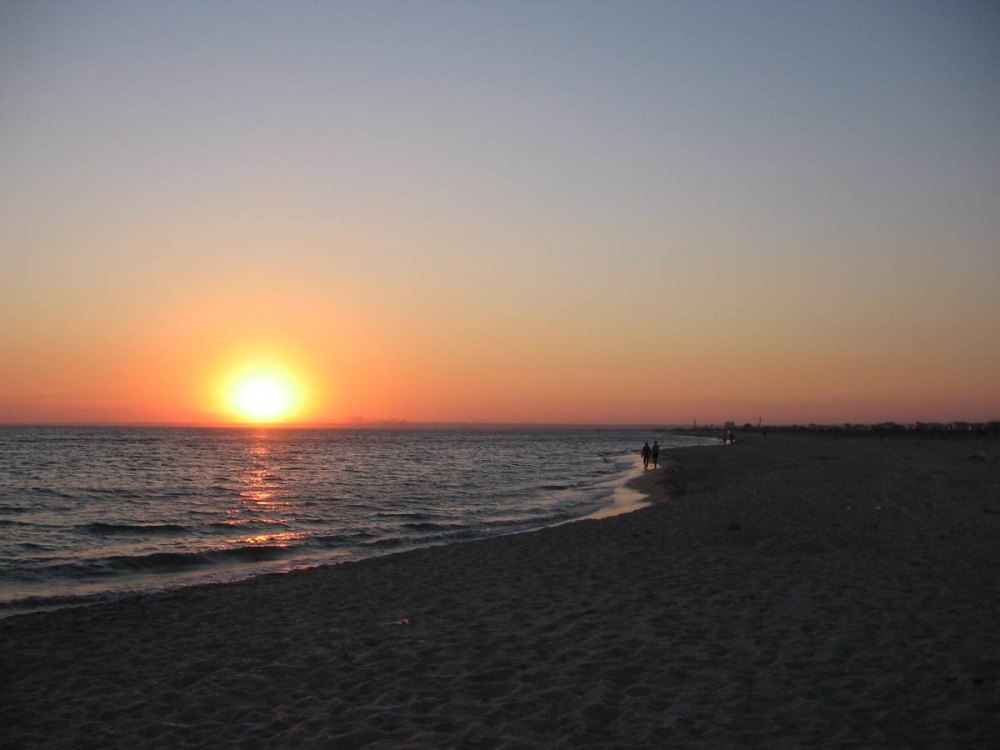 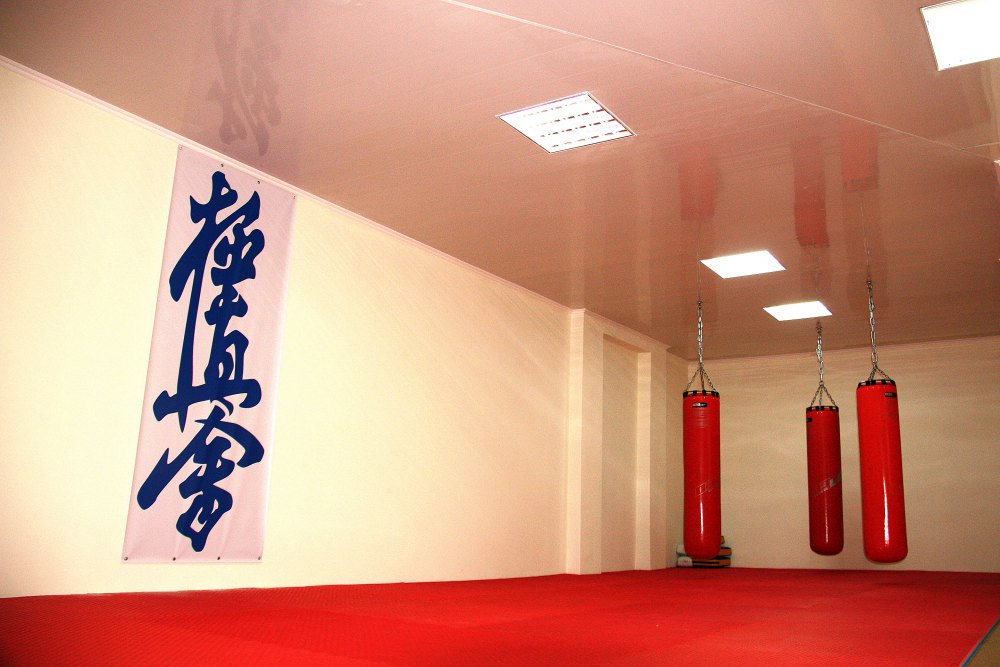 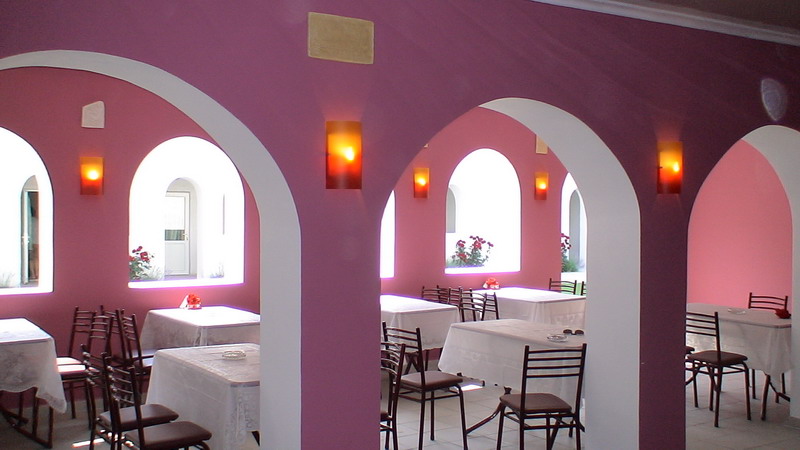 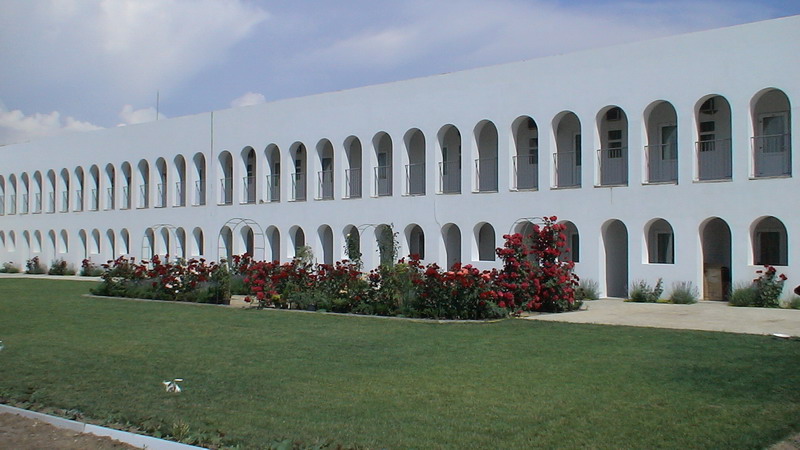 Категория номераПроживание, питание, участиеЭкзамен2-3-местные номера c душем, туалетом, телевизором , кондиционером.ВНИМАНИЕ!Число мест ограничено!25 000 руб10-5 кю – 2500 руб